      Załącznik nr 3 do OPZ   OŚWIADCZENIE WYKONAWCY 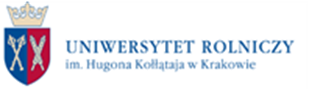                                                                     Zamawiający:Uniwersytet Rolniczyim. Hugona Kołłątajaw KrakowieOświadczenie Wykonawcy OŚWIADCZENIE DOTYCZĄCE PRZESŁANEK WYKLUCZENIA Z POSTĘPOWANIANa potrzeby postępowania o udzielenie zamówienia publicznego pn. „SPECJALISTYCZNE PRACE KONSERWATORSKIE W ZAKRESIE RENOWACJI MATERIAŁÓW I ZBIORÓW BIBLIOTECZNYCH ORAZ ARCHIWALNYCH BIBLIOTEKI GŁÓWNEJ I ARCHIWUM UNIWERSYTETU ROLNICZEGO IM. HUGONA KOŁŁĄTAJA W KRAKOWIE.”OŚWIADCZENIE  DOTYCZĄCE  WYKONAWCY:Oświadczam, że nie podlegam wykluczeniu z postępowania na podstawie art. 108 ust. 1 oraz art. 109 ust 1 pkt 1, 2, 3, 4, 5, 6, 7, 8 ustawy Pzp.. *…………….…….(miejscowość),dnia ………….……. r. 							…………………………………………                  (podpis)Oświadczam, że zachodzą w stosunku do mnie podstawy wykluczenia z postępowania na podstawie art. …………. ustawy Pzp (podać mającą zastosowanie podstawę wykluczenia spośród wymienionych w art. 108 ust. 1 oraz art. 109 ust 1 pkt 1, 2, 3, 4,5,  6 ,7, 8 ustawy Pzp.). Jednocześnie oświadczam, że w związku z ww. okolicznością, podjąłem następujące środki naprawcze:……………………………………………………………………………………………………*…………….……. (miejscowość), dnia …………………. r.…………………………………………            (podpis)*wypełnić właściwe
OŚWIADCZENIE DOTYCZĄCE PODMIOTU, NA KTÓREGO ZASOBY POWOŁUJE SIĘ WYKONAWCA:Oświadczam, że następujący/e podmiot/y, na którego/ych zasoby powołuję się 
w niniejszym postępowaniu, tj.:……………………………………………………… … (podać pełną nazwę/firmę, adres, a także w zależności od podmiotu: NIP/PESEL) nie podlega/ją wykluczeniu z postępowania o udzielenie zamówienia na podstawie art. 108 ust. 1 oraz art. 109 ust 1 pkt 1, 2, 3, 4, 5, 6, 7, 8 ustawy Pzp. 
…………….……. (miejscowość),dnia …………………. r.							…………………………………………                     (podpis)OŚWIADCZENIE DOTYCZĄCE PODWYKONAWCY NIEBĘDĄCEGO PODMIOTEM, NAKTÓREGO ZASOBY POWOŁUJE SIĘ WYKONAWCA:Oświadczam, że następujący/e podmiot/y, będący/e podwykonawcą/ami: ……………………………………………………………………..….…… (podać pełną nazwę/firmę, adres, a także w zależności od podmiotu: NIP/PESEL), nie podlega/ą wykluczeniu z postępowania 
o udzielenie zamówienia na podstawi art. 108 ust. 1 oraz art. 109 ust 1 pkt 1, 2, 3, 4, 5, 6, 7, 8 ustawy Pzp. …………….……. (miejscowość),dnia …………………. r.							…………………………………………                   (podpis)OŚWIADCZENIE DOTYCZĄCE PODANYCH INFORMACJI:Oświadczam, że wszystkie informacje podane w powyższych oświadczeniach są aktualne 
i zgodne z prawdą oraz zostały przedstawione z pełną świadomością konsekwencji wprowadzenia Zamawiającego w błąd przy przedstawianiu informacji.…………….……. (miejscowość),dnia …………………. r.							…………………………………………                  (podpis)